Peter Mathyssen and Sharon JordanCurrent Status:  04-Oct-13The following summary has been accepted by the Ministry of Health as being an accurate reflection of the Verification audit conducted against the Health and Disability Services Standards – NZS8134.1:2008; NZS8134.2:2008 & NZS8134.3:2008 on the audit date(s) specified.General overviewGlenbrook Rest Home is privately owned by two people. Currently the service offers care to 19 rest home residents. On the day of audit 16 beds are occupied. The facility has undertaken a new build (stage 1) consisting of 10 bedrooms with toilet and hand basin ensuites, a new laundry and a large separate shower room. All these facilities are built to meet resident needs and are appropriate for rest home level care residents.  The facility intends to take the total bed numbers to 23. This will be achieved by using the new build area to move residents into and upgrading the existing areas including making all but one bedroom single occupancy, and extending the downstairs lounge and dining areas. The newly built wing is the focus of this verification report.  Glenbrook Rest HomePeter Mathyssen and Sharon JordanVerification audit - Audit ReportAudit Date: 04-Oct-13Audit ReportTo: HealthCERT, Ministry of HealthAudit TeamDeclarationI, (full name of agent or employee of the company)  XXXXXXX (occupation) Director of (place) Wellington hereby submit this audit report pursuant to section 36 of the Health and Disability Services (Safety) Act 2001 on behalf ofThe DAA Group Limited, an auditing agency designated under section 32 of the Act.I confirm that The DAA Group Limitedhas in place effective arrangements to avoid or manage any conflicts of interest that may arise.Dated this 15 day of October 2013Please check the box below to indicate that you are a DAA delegated authority, and agree to the terms in the Declaration section of this document.This also indicates that you have finished editing the document and have updated the Summary of Attainment and CAR sections using the instructions at the bottom of this page.Click here to indicate that you have provided all the information that is relevant to the audit: The audit summary has been developed in consultation with the provider: Electronic Sign Off from a DAA delegated authority (click here): Services and CapacityExecutive Summary of AuditGeneral OverviewGlenbrook Rest Home is privately owned by two people. Currently the service offers care to 19 rest home residents. On the day of audit 16 beds are occupied. The facility has undertaken a new build (stage 1) consisting of 10 bedrooms with toilet and hand basin ensuites, a new laundry and a large separate shower room. All these facilities are built to meet resident needs and are appropriate for rest home level care residents.  The facility intends to take the total bed numbers to 23. This will be achieved by using the new build area to move residents into and upgrading the existing areas including making all but one bedroom single occupancy, and extending the downstairs lounge and dining areas. The newly built wing is the focus of this verification report.  1.1	Consumer RightsNot applicable1.2	Organisational ManagementThe owner/directors have overseen the new build which has been managed by a quantity surveyor/project manager. Business planning is undertaken to ensure services are coordinated and appropriate to the needs of residents. The service has clearly defined policy that is implemented related to the staff skill mix required to ensure residents receive timely, appropriate and safe service.  1.3	Continuum of Service DeliveryResidents' nutritional needs are met by the service. They have a four weekly rotating menu that has been overseen by a registered dietitian. There are no changes planned for the kitchen area as it is able to cater for the additional four residents. 1.4	Safe and Appropriate EnvironmentServices are provided in a clean, safe environment that is appropriate to the needs of residents. The new wing consists of 10 additional bed which are designated single occupancy with toilet and hand basin ensuites, a large centrally located shower and a laundry/sluice area. On the day of audit painters and electricians were working on final completion of the new build. New bedroom furniture was sighted but not in place. All bedrooms have wall mounted electric heaters, a working call bell system and completed ensuites. The area has wide corridors and secure hand rails. There is easy access to appropriate outdoor areas. The laundry/sluice area has a well-defined clean and dirty area but no laundry equipment was installed at the time of audit.  Existing lounge and dining areas will be reconfigured and upgraded as part of stage 2 of the building project once current residents are relocated to the new bedroom area. The service has a current Building Warrant of Fitness which does not include the new built.  There is a long term and reactive maintenance system in place. Glenbrook Rest Home has an application into the New Zealand Fire Service for approval of their fire evacuation scheme to cover the new build. Staff receive appropriate education and training to ensure residents receive timely response during emergency and security situations.   Areas identified for improvement relate to ensuring all electrical equipment and biomedical equipment is checked to meet legislative requirements, that a Code of Compliance is obtained for the new wing prior to resident use. The service is also awaiting a response from the Fire Service related to evacuation procedures.  2	Restraint Minimisation and Safe PracticeNot applicable3.	Infection Prevention and ControlDocumented policies and procedures related to the prevention and control of infection are referenced accordingly to reflect current accepted good practice and show that legislative requirements are met. Policies are available to all staff.  Procedures are practical, safe and appropriate to the service provided.  Summary of Attainment Consumer RightsOrganisational ManagementContinuum of Service DeliverySafe and Appropriate EnvironmentRestraint Minimisation and Safe PracticeInfection Prevention and ControlCorrective Action Requests (CAR) Report Provider Name:	Peter Mathyssen and Sharon JordanType of Audit:	Verification audit     Date(s) of Audit Report:	Start Date:04-Oct-13	End Date: 04-Oct-13DAA:	The DAA Group LimitedLead Auditor:			XXXXXXXContinuous Improvement (CI) Report Provider Name:	Peter Mathyssen and Sharon JordanType of Audit:	Verification audit     Date(s) of Audit Report:	Start Date:04-Oct-13	End Date: 04-Oct-13DAA:	The DAA Group LimitedLead Auditor:	XXXXXXX1.	HEALTH AND DISABILITY SERVICES (CORE) STANDARDSOUTCOME 1.2	ORGANISATIONAL MANAGEMENTConsumers receive services that comply with legislation and are managed in a safe, efficient, and effective manner. STANDARD 1.2.1	GovernanceThe governing body of the organisation ensures services are planned, coordinated, and appropriate to the needs of consumers.ARC A2.1; A18.1; A27.1; A30.1; D5.1; D5.2; D5.3; D17.3d; D17.4b; D17.5; E1.1; E2.1  ARHSS A2.1; A18.1; A27.1; A30.1; D5.1; D5.2; D5.3; D17.5Evaluation methods used: D    SI    STI    MI    CI    MaI    V    CQ    SQ    STQ    Ma    L How is achievement of this standard met or not met?	Attainment: FAThe service has systems in place to ensure organisational performance is alighted with and regularly monitored against their business and quality and risk plan which identifies the values, scope, strategic direction and goals for all areas of service provision.  The organisation has a long term business plan which is a working document. This identifies renovations and maintenance upgrades, equipment replacement and dates these are to be or have been completed. The joint owners share management responsibilities and both actively work within in the business. They have been in their roles for almost six years. One owner concentrates on the management processes and the other owner is a registered nurse manager and oversees all clinical components of the business and care delivery. They are both appropriately qualified and experienced for the roles they undertaken and they maintain up to date knowledge and skills by attendance at study days, conferences, seminars and local community groups.  They have job descriptions which identify their authority, accountability and responsibility for service delivery. The nurse manager's role includes infection control, restraint coordinator and privacy officer. Educational records sighted identify that both owners attend appropriate educational activities. The nurse manager is an Aged Care Educator (ACE) assessor and is actively involved in the CMDHB community educational programme and is the local civil defence planning group. The owners ensure service delivery is coordinated to meet residents' needs. Interviews with three staff confirm they are kept fully informed about the building process and how each stage is being managed. Criterion 1.2.1.1	The purpose, values, scope, direction, and goals of the organisation are clearly identified and regularly reviewed.Audit Evidence	Attainment: FA	Risk level for PA/UA:           Finding StatementCorrective Action Required:Timeframe:Criterion 1.2.1.3	The organisation is managed by a suitably qualified and/or experienced person with authority, accountability, and responsibility for the provision of services.Audit Evidence	Attainment: FA	Risk level for PA/UA:           Finding StatementCorrective Action Required:Timeframe:STANDARD 1.2.8	Service Provider AvailabilityConsumers receive timely, appropriate, and safe service from suitably qualified/skilled and/or experienced service providers.ARC D17.1; D17.3a; D17.3 b; D17.3c; D17.3e; D17.3f; D17.3g; D17.4a; D17.4c; D17.4d; E4.5 a; E4.5 b; E4.5c  ARHSS D17.1; D17.3; D17.4; D17.6; D17.8Evaluation methods used: D    SI    STI    MI    CI    MaI    V    CQ    SQ    STQ    Ma    L How is achievement of this standard met or not met?	Attainment: FAGlenbrook Rest Home has a documented service provider levels and skills mix policy which is implemented. The facility has already increased staffing hours in anticipation of the new wing opening. This is confirmed during interviews with one RN, the cook and one caregiver and a roster review.  The nurse manager is rostered Monday to Friday and is on call as required. The on call component is shared with a second RN who works as required. Both RNs undertake and meet required education hours required by the Nursing Council of New Zealand professional body requirements. There are two caregivers on morning and the afternoon shift. Hours have been added to these shifts by extending the hours worked. For example a six hour shift worked by one of the caregivers is now an eight hour shift.  Housekeeping hours have been extended to cover seven days a week, five hours a day. Previously housekeeping hours only covered five days a week. The owner/manager confirmed these hours would be extended further as required when the new unit is operating as it has increased the number of bathrooms that require cleaning.  The cook’s hours have been increased from 6.5 hours Monday to Friday to 8 hours seven days a week. There are two activities coordinators who job share Monday to Friday, six hours per day. All care provision is overseen by the nurse manager. Staff and resident interviews confirm that services are not rushed and that all expected jobs are completed in the allocated work time.Criterion 1.2.8.1	There is a clearly documented and implemented process which determines service provider levels and skill mixes in order to provide safe service delivery.Audit Evidence	Attainment: FA	Risk level for PA/UA:           Finding StatementCorrective Action Required:Timeframe:OUTCOME 1.3	CONTINUUM OF SERVICE DELIVERYConsumers participate in and receive timely assessment, followed by services that are planned, coordinated, and delivered in a timely and appropriate manner, consistent with current legislation.STANDARD 1.3.13	Nutrition, Safe Food, And Fluid ManagementA consumer's individual food, fluids and nutritional needs are met where this service is a component of service delivery. ARC D1.1a; D15.2b; D19.2c; E3.3f  ARHSS D1.1a; D15.2b; D15.2f; D19.2cEvaluation methods used: D    SI    STI    MI    CI    MaI    V    CQ    SQ    STQ    Ma    L How is achievement of this standard met or not met?	Attainment: FAThe service has a four week, rotating menu that was signed off by a registered dietitian in April 2009 to say that it is in line with recognised nutritional guidelines appropriate to aged care. The cook confirms that if any changes are made to the menu for any reason they are documented. This documentation was sighted. The service has changed from the main meal in the evening to having it at lunch time. Residents are happy with this change. The cook confirms all additional or modified nutritional requirements can be catered for by the service. Currently there are no special dietary requirements. The cook stated that the addition of four extra residents can easily be catered for by the service especially with the roster changes and extra hours allocated. (Refer comment in 1.2.8). No additional equipment is required.A nutritional profile is completed for each resident by the RN upon entry and this information is shared with the kitchen staff to ensure all needs, wants, dislikes and special diets are catered for. This information is displayed in the kitchen. All aspects of food procurement, production, preparation, storage, delivery and disposal complies with current legislation and guidelines. Fridge, freezer and meat temperature recordings are undertaken daily and meet requirements. The kitchen staff have undertaken New Zealand Qualifications Authority Unit Standard 167- Food Safety Management.  As part of the new build the size of the kitchen grease trap has been extended to meet building requirements. Criterion 1.3.13.1	Food, fluid, and nutritional needs of consumers are provided in line with recognised nutritional guidelines appropriate to the consumer group.Audit Evidence	Attainment: FA	Risk level for PA/UA:           Finding StatementCorrective Action Required:Timeframe:Criterion 1.3.13.2	Consumers who have additional or modified nutritional requirements or special diets have these needs met.Audit Evidence	Attainment: FA	Risk level for PA/UA:           Finding StatementCorrective Action Required:Timeframe:Criterion 1.3.13.5	All aspects of food procurement, production, preparation, storage, transportation, delivery, and disposal comply with current legislation, and guidelines.Audit Evidence	Attainment: FA	Risk level for PA/UA:           Finding StatementCorrective Action Required:Timeframe:OUTCOME 1.4	SAFE AND APPROPRIATE ENVIRONMENTServices are provided in a clean, safe environment that is appropriate to the age/needs of the consumer, ensures physical privacy is maintained, has adequate space and amenities to facilitate independence, is in a setting appropriate to the consumer group and meets the needs of people with disabilities.These requirements are superseded, when a consumer is in seclusion as provided for by of NZS 8134.2.3.STANDARD 1.4.1	Management Of Waste And Hazardous SubstancesConsumers, visitors, and service providers are protected from harm as a result of exposure to waste, infectious or hazardous substances, generated during service delivery.ARC D19.3c.v; ARHSS D19.3c.vEvaluation methods used: D    SI    STI    MI    CI    MaI    V    CQ    SQ    STQ    Ma    L How is achievement of this standard met or not met?	Attainment: FAThere are policies and procedures in place related to waste and hazardous substances. Staff who handle chemicals have undertaken education related to safe chemical handling (September 2013) as shown in the staff education records sighted. Clinical staff education includes the safe disposal of sharps and continence/wound care products. Staff are offered infection control and health and safety education which covers these topics. Approved yellow sharp bins sighted are used for the safe disposal of sharps. The owner/manager confirms there are no special territorial authority requirements regarding waste products.Disposable aprons face masks and gloves are available to staff as required. Staff interviews confirm staff are aware of when to wear personal protective clothing (PPE).  The correct use of PPE is monitored by the nurse manager who is the infection control coordinator. PPE will be available from the laundry/sluice area which is centrally located in the new wing. There is a key punch lock on the door for safe chemical storage. Chemicals safety data sheets are available in the areas where chemicals are stored.  Criterion 1.4.1.1	Service providers follow a documented process for the safe and appropriate storage and disposal of waste, infectious or hazardous substances that complies with current legislation and territorial authority requirements.Audit Evidence	Attainment: FA	Risk level for PA/UA:           Finding StatementCorrective Action Required:Timeframe:Criterion 1.4.1.6	Protective equipment and clothing appropriate to the risks involved when handling waste or hazardous substances is provided and used by service providers.Audit Evidence	Attainment: FA	Risk level for PA/UA:           Finding StatementCorrective Action Required:Timeframe:STANDARD 1.4.2	Facility SpecificationsConsumers are provided with an appropriate, accessible physical environment and facilities that are fit for their purpose.ARC D4.1b; D15.1; D15.2a; D15.2e; D15.3; D20.2; D20.3; D20.4; E3.2; E3.3e; E3.4a; E3.4c; E3.4d  ARHSS D4.1c; D15.1; D15.2a; D15.2e; D15.2g; D15.3a; D15.3b; D15.3c; D15.3e; D15.3f; D15.3g; D15.3h; D15.3i; D20.2; D20.3; D20.4Evaluation methods used: D    SI    STI    MI    CI    MaI    V    CQ    SQ    STQ    Ma    L How is achievement of this standard met or not met?	Attainment: PA LowExisting buildings and plant comply with legislation and the service has a current building warrant of fitness dated 31 May 2013. The service has a long term and reactive maintenance plan in place which is implemented. Electrical safety checks have been performed by the owner/manager using a multi-tester and equipment is tagged (October 2013).  Biomedical equipment has also been checked by the owner/manager. Improvements are required to ensure equipment checks are conducted to meet legislative requirements. The newly built rest home wing does not yet have a code of compliance. Discussion with the quantity surveyor/project manager confirmed application will occur as soon as possible and it is expected this will occur one week after the audit. The physical environment minimises the risk of harm and safe mobility by ensuring the flooring is in good condition, the correct use of mobility aids and walking areas not being cluttered. Throughout the facility, including the new wing,  the corridors have safety handrails to assist residents to mobilise safely.  The new wing does not yet have any equipment in place at the time of audit. Ongoing maintenance is undertaken as required. This is congruent with the documented maintenance plan sighted. From all areas of the facility, including the new wing, residents have easy access to appropriate outdoor areas. Residents sighted walking around outside in the grounds with and without walking aids. The new wing has a deck which goes around three sides of the building with appropriate handrails and gradients. This has been joined up with the deck areas from the existing building.Criterion 1.4.2.1	All buildings, plant, and equipment comply with legislation.Audit Evidence	Attainment: PA	Risk level for PA/UA: LowBiomedical equipment and electrical equipment has been checked by the owner/manager. Biomedical equipment was checked by an approved provider in March 2012. The owners and the project manager are aware they must obtain a code of compliance prior to the new wing being occupied. Finding StatementBiomedical equipment (NZS 3551) and electrical equipment (AS/NZS 3760) have not been checked by a suitably qualified person to meet standard requirements. Currently the new wing does not have a code of compliance. Corrective Action Required:(i) Ensure all equipment checking complies with legislative requirements.  (ii)A code of compliance is gained prior to the new wing being occupied.Timeframe:(i) Three months(ii) prior to occupationCriterion 1.4.2.4	The physical environment minimises risk of harm, promotes safe mobility, aids independence and is appropriate to the needs of the consumer/group.Audit Evidence	Attainment: FA	Risk level for PA/UA:           Finding StatementCorrective Action Required:Timeframe:Criterion 1.4.2.6	Consumers are provided with safe and accessible external areas that meet their needs.Audit Evidence	Attainment: FA	Risk level for PA/UA:           Finding StatementCorrective Action Required:Timeframe:STANDARD 1.4.3	Toilet, Shower, And Bathing FacilitiesConsumers are provided with adequate toilet/shower/bathing facilities.  Consumers are assured privacy when attending to personal hygiene requirements or receiving assistance with personal hygiene requirements.ARC E3.3d  ARHSS D15.3cEvaluation methods used: D    SI    STI    MI    CI    MaI    V    CQ    SQ    STQ    Ma    L How is achievement of this standard met or not met?	Attainment: FAResidents are provided with adequate toilet and showing facilities that assure privacy when attending to personal hygiene cares. All ten bedrooms in the new wing have toilet and hand basin ensuites completed to a high quality with porcelain toilet and hand basins, stainless steel fittings and fixtures and non slip flooring. The additional new shower is centrally located and has an appropriate lock which identifies if the shower is in use. Hot water temperatures are monitored and recorded and resident areas are maintained below the required 45o Celsius safety temperature. The owner/manager stated the hot water cylinder in the new wing has an appropriate tempering valve. There are separate staff and visitor toilets. Criterion 1.4.3.1	There are adequate numbers of accessible toilets/showers/bathing facilities conveniently located and in close proximity to each service area to meet the needs of consumers. This excludes any toilets/showers/bathing facilities designated for service providers or visitor use.Audit Evidence	Attainment: FA	Risk level for PA/UA:           Finding StatementCorrective Action Required:Timeframe:STANDARD 1.4.4	Personal Space/Bed AreasConsumers are provided with adequate personal space/bed areas appropriate to the consumer group and setting. ARC E3.3b; E3.3c  ARHSS D15.2e; D16.6b.iiEvaluation methods used: D    SI    STI    MI    CI    MaI    V    CQ    SQ    STQ    Ma    L How is achievement of this standard met or not met?	Attainment: FAThe ten bedrooms in the new wing are all single rooms and are large enough to enough to allow residents with or without mobility aids to move around safety. One the day of audit new furnishings were sighted (wardrobes and drawers) but they have not yet been placed correctly in the rooms. The service intends to leave only one double room in the existing part of the building, for husband and wife couples, and all other bedrooms will be single occupancy. (Currently there are four double bedrooms.) This process will commence when the provider gains permission to use the new wing. Residents will be moved into the new wing as required and bedrooms in the old wing will be refurbished as single occupancy rooms. One resident confirmed she is very excited to be the first person who will occupy the new wing when approval is attained. Existing residents' bedrooms are personalised to meet residents' wants and needs.   The new wing will take the total number of available beds from 19 to 23 as several rooms will be incorporated into internal upgrading of the downstairs lounge and dining room areas. Criterion 1.4.4.1	Adequate space is provided to allow the consumer and service provider to move safely around their personal space/bed area. Consumers who use mobility aids shall be able to safely maneuvers with the assistance of their aid within their personal space/bed area.Audit Evidence	Attainment: FA	Risk level for PA/UA:           Finding StatementCorrective Action Required:Timeframe:STANDARD 1.4.5	Communal Areas For Entertainment, Recreation, And DiningConsumers are provided with safe, adequate, age appropriate, and accessible areas to meet their relaxation, activity, and dining needs.ARC E3.4b  ARHSS D15.3dEvaluation methods used: D    SI    STI    MI    CI    MaI    V    CQ    SQ    STQ    Ma    L How is achievement of this standard met or not met?	Attainment: FAThe current lounge and dining areas will be used to service the new wing. Once the new wing can be utilised residents who are currently in bedrooms in close proximity to the lounge and dining areas will be moved over and their bedrooms will be incorporated into the upgrading and enlarging of the downstairs lounge and the separate dining area. The existing areas of two lounges and a separate dining area cater for resident’s relaxation, activity and dining needs and can accommodate all residents. This is confirmed during resident interviews. While the dining area is being refurbished the downstairs lounge area will be divided into two so part of it can be utilised for dining. The remaining space in the downstairs lounge and the upstairs lounge can  accommodate 23 residents.Staff interviews confirm they have no concerns about the use of areas and that they are kept fully informed by management about the new build and what to expect. Criterion 1.4.5.1	Adequate access is provided where appropriate to lounge, playroom, visitor, and dining facilities to meet the needs of consumers.Audit Evidence	Attainment: FA	Risk level for PA/UA:           Finding StatementCorrective Action Required:Timeframe:STANDARD 1.4.6	Cleaning And Laundry ServicesConsumers are provided with safe and hygienic cleaning and laundry services appropriate to the setting in which the service is being provided.ARC D15.2c; D15.2d; D19.2e  ARHSS D15.2c; D15.2d; D19.2eEvaluation methods used: D    SI    STI    MI    CI    MaI    V    CQ    SQ    STQ    Ma    L How is achievement of this standard met or not met?	Attainment: FALaundry and cleaning services are provided in a safe and hygienic manner to meet policy requirements. Chemicals are securely stored and safety data sheets are clearly displayed. There are policies and procedures in place to guide staff tasks related to laundry and cleaning services. Services are monitored informally on a daily basis and formally on a monthly basis via the audit process. All chemicals sighted are correctly labelled. The hours for cleaning and laundry services have been extended (refer comments in 1.2.8), this includes having a dedicated cleaner and a dedicated laundry person seven days a week. Personal protective equipment is available in the laundry and cleaning areas. The new wing includes a specific cleaning storage area which has a tub and room for cleaning trolley storage. There is a laundry with a good clean/dirty flow but it was not operating on the day of audit. Existing washing machines and dryers are to be relocated to this area. The laundry area also has a sluice which was operating on the day of audit. The new laundry area has a touchpad lock on the door so the area can be secured. Criterion 1.4.6.2	The methods, frequency, and materials used for cleaning and laundry processes are monitored for effectiveness.Audit Evidence	Attainment: FA	Risk level for PA/UA:           Finding StatementCorrective Action Required:Timeframe:Criterion 1.4.6.3	Service providers have access to designated areas for the safe and hygienic storage of cleaning/laundry equipment and chemicals.  Audit Evidence	Attainment: FA	Risk level for PA/UA:           Finding StatementCorrective Action Required:Timeframe:STANDARD 1.4.7	Essential, Emergency, And Security SystemsConsumers receive an appropriate and timely response during emergency and security situations.ARC D15.3e; D19.6  ARHSS D15.3i; D19.6Evaluation methods used: D    SI    STI    MI    CI    MaI    V    CQ    SQ    STQ    Ma    L How is achievement of this standard met or not met?	Attainment: PA NegligibleStaff education and emergency training is appropriate to the service provision to ensure clients receive a timely response during emergency and security situations. The entire facility, including the newly built wing, have newly installed call bell system which uses LED ceiling panels to show where the bell has been activated from. All areas have smoke detectors and the sprinkler system is connected to the fire service. There is a well-documented evacuation scheme in place which as confirmed by email from the fire service will remain operative until the new application is approved.There is a current approved emergency evacuation plan signed off by the New Zealand Fire Service dated February 2006 which does not include the new wing. Email documentation sighted identifies all plans and paperwork have been submitted to the fire service (02-October-2013) for a new emergency evacuation plan which does include the new wing. The service is awaiting sign off. There is to be trial evacuation using new plan criteria on the 9 October 2013. Fire equipment was checked by an approved provider in March 2013 and three new fire extinguishers have been purchased for the new wing. Records are sighted for regular sprinkler, smoke stop doors, emergency lighting and sign checks. On the day of audit a smoke alarm went off due to electrician drilling in the ceiling. All appropriate emergency actions were undertaken by staff and management.Civil defence and emergency supplies are checked regularly. Observation and interview with the nurse manager confirms there are emergency food and water supplies for at least three days if required. The service has a portable gas hot plate and BBQ if required. The nurse manager is an active member of the local civil defence group and is very aware of actions required in case of an emergency. This community group has given the facility a good emergency backup network. Staff undertook emergency management education on the 18 September 2013. Staff are required to ensure doors and windows are securely closed at night. This is confirmed by one RN and one caregiver interview. Staff carry an emergency personal alarm if assistance is required. It is connected to an approved security company. Criterion 1.4.7.1	Service providers receive appropriate information, training, and equipment to respond to identified emergency and security situations. This shall include fire safety and emergency procedures.Audit Evidence	Attainment: FA	Risk level for PA/UA:           Finding StatementCorrective Action Required:Timeframe:Criterion 1.4.7.3	Where required by legislation there is an approved evacuation plan.Audit Evidence	Attainment: PA	Risk level for PA/UA: NegligibleThe existing facility has an approved evacuation plan. All documents have been submitted to the New Zealand fire service and the operator is awaiting approval of the evacuation plan which includes the new wing.Finding StatementAll documents have been submitted to the New Zealand fire service and the operator is awaiting approval of the evacuation plan which includes the new wing.Corrective Action Required:Ensure all actions are followed up to obtain the fire evacuation approval to cover all buildings.Timeframe:One monthCriterion 1.4.7.4	Alternative energy and utility sources are available in the event of the main supplies failing.Audit Evidence	Attainment: FA	Risk level for PA/UA:           Finding StatementCorrective Action Required:Timeframe:Criterion 1.4.7.5	An appropriate 'call system' is available to summon assistance when required.Audit Evidence	Attainment: FA	Risk level for PA/UA:           Finding StatementCorrective Action Required:Timeframe:Criterion 1.4.7.6	The organisation identifies and implements appropriate security arrangements relevant to the consumer group and the setting.Audit Evidence	Attainment: FA	Risk level for PA/UA:           Finding StatementCorrective Action Required:Timeframe:STANDARD 1.4.8	Natural Light, Ventilation, And HeatingConsumers are provided with adequate natural light, safe ventilation, and an environment that is maintained at a safe and comfortable temperature.ARC D15.2f   ARHSS D15.2gEvaluation methods used: D    SI    STI    MI    CI    MaI    V    CQ    SQ    STQ    Ma    L How is achievement of this standard met or not met?	Attainment: FAAll resident areas, including the new wing, has at least one opening window which provides natural light and ventilation. The facility is heated by use of  electric wall mounted heaters. Each resident's bedroom has a high wall mounted heater that the resident can use for their own comfort. Criterion 1.4.8.1	Areas used by consumers and service providers are ventilated and heated appropriately.Audit Evidence	Attainment: FA	Risk level for PA/UA:           Finding StatementCorrective Action Required:Timeframe:Criterion 1.4.8.2	All consumer-designated rooms (personal/living areas) have at least one external window of normal proportions to provide natural light.Audit Evidence	Attainment: FA	Risk level for PA/UA:           Finding StatementCorrective Action Required:Timeframe:3.	HEALTH AND DISABILITY SERVICES (INFECTION PREVENTION AND CONTROL) STANDARDSSTANDARD 3.3	Policies and proceduresDocumented policies and procedures for the prevention and control of infection reflect current accepted good practice and relevant legislative requirements and are readily available and are implemented in the organisation. These policies and procedures are practical, safe, and appropriate/suitable for the type of service provided.ARC D5.4e, D19.2a  ARHSS D5.4e, D19.2aEvaluation methods used: D    SI    STI    MI    CI    MaI    V    CQ    SQ    STQ    Ma    L How is achievement of this standard met or not met?	Attainment: FAThe service has documented policies and procedures for the prevention and control of infection which reflect current accepted good practice and meet relevant legislative requirements. The infection control policies and procedures were reviewed on the 27 March 2013.  The policy related to Construction and Renovation Planning is implemented by the service as confirmed by the owner/manager.  Staff demonstrate safe and appropriate infection prevention and control practices. Criterion 3.3.1	There are written policies and procedures for the prevention and control of infection which comply with relevant legislation and current accepted good practice.Audit Evidence	Attainment: FA	Risk level for PA/UA:           Finding StatementCorrective Action Required:Timeframe:Provider NamePeter Mathyssen and Sharon JordanPremise NameStreet AddressSuburbCityGlenbrook Rest Home131 Wymer Road, GlenbrookRD1WaiukuProposed changes of current services (e.g. reconfiguration):Type of AuditVerification audit and (if applicable)           Date(s) of AuditStart Date: 04-Oct-13	End Date: 04-Oct-13Designated Auditing AgencyThe DAA Group LimitedAudit TeamNameQualificationAuditor Hours on siteAuditor Hours off siteAuditor Dates on siteLead AuditorXXXXXXXBA, RCN, Lead Auditor 80864404-Oct-13Auditor 1Auditor 2Auditor 3Auditor 4Auditor 5Auditor 6Clinical ExpertTechnical ExpertConsumer AuditorPeer Review AuditorXXXXXXXRN, MBA, NZQA US 80861Total Audit Hours on site4Total Audit Hours off site  (system generated)5Total Audit Hours9Staff Records Reviewed2 of 19Client Records Reviewed  (numeric)0 of 16Number of Client Records Reviewed using Tracer Methodology0 of 0Staff Interviewed3 of 19Management Interviewed  (numeric)2 of 2Relatives Interviewed (numeric)0Consumers Interviewed2 of 16Number of Medication Records Reviewed0 of 16GP’s Interviewed (aged residential care and residential disability) (numeric)0Kinds of services certifiedKinds of services certifiedKinds of services certifiedKinds of services certifiedKinds of services certifiedKinds of services certifiedKinds of services certifiedKinds of services certifiedKinds of services certifiedKinds of services certifiedKinds of services certifiedKinds of services certifiedKinds of services certifiedHospital CareHospital CareHospital CareHospital CareHospital CareHospital CareHospital CareRest Home CareRest Home CareResidential Disability CareResidential Disability CareResidential Disability CareResidential Disability CarePremise NameTotal Number of BedsNumber of Beds Occupied on Day of AuditNumber of Swing Beds for Aged Residen-tial Care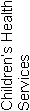 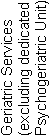 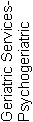 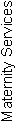 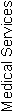 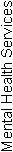 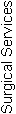 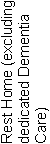 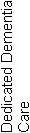 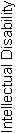 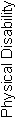 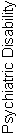 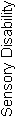 Glenbrook Rest Home23160AttainmentCIFAPAUANAofStandard 1.1.1Consumer rights during service deliveryNot Applicable000001Standard 1.1.2Consumer rights during service deliveryNot Applicable000004Standard 1.1.3Independence, personal privacy, dignity and respectNot Applicable000007Standard 1.1.4Recognition of Māori values and beliefsNot Applicable000007Standard 1.1.5Recognition of Pacific values and beliefs000002Standard 1.1.6Recognition and respect of the individual’s culture, values, and beliefsNot Applicable000002Standard 1.1.7DiscriminationNot Applicable000005Standard 1.1.8Good practiceNot Applicable000001Standard 1.1.9CommunicationNot Applicable000004Standard 1.1.10Informed consentNot Applicable000009Standard 1.1.11Advocacy and supportNot Applicable000003Standard 1.1.12Links with family/whānau and other community resourcesNot Applicable000002Standard 1.1.13Complaints managementNot Applicable000003Consumer Rights Standards (of 12):	N/A:12	CI:0	FA: 0	PA Neg: 0	PA Low: 0	PA Mod: 0	PA High: 0	PA Crit: 0	UA Neg: 0	UA Low: 0	UA Mod: 0	UA High: 0	UA Crit: 0Criteria (of 48):	CI:0	FA:0	PA:0	UA:0	NA: 0AttainmentCIFAPAUANAofStandard 1.2.1GovernanceFA020003Standard 1.2.2Service ManagementNot Applicable000002Standard 1.2.3Quality and Risk Management SystemsNot Applicable000009Standard 1.2.4Adverse event reportingNot Applicable000004Standard 1.2.5Consumer participation000005Standard 1.2.6Family/whānau participation000003Standard 1.2.7Human resource managementNot Applicable000005Standard 1.2.8Service provider availabilityFA010001Standard 1.2.9Consumer information management systemsNot Applicable0000010Organisational Management Standards (of 7):	N/A:5	CI:0	FA: 2	PA Neg: 0	PA Low: 0	PA Mod: 0	PA High: 0	PA Crit: 0	UA Neg: 0	UA Low: 0	UA Mod: 0	UA High: 0	UA Crit: 0Criteria (of 34):	CI:0	FA:3	PA:0	UA:0	NA: 0AttainmentCIFAPAUANAofStandard 1.3.1Entry to servicesNot Applicable000005Standard 1.3.2Declining referral/entry to servicesNot Applicable000002Standard 1.3.3Service provision requirementsNot Applicable000006Standard 1.3.4AssessmentNot Applicable000005Standard 1.3.5PlanningNot Applicable000005Standard 1.3.6Service delivery / interventionsNot Applicable000005Standard 1.3.7Planned activitiesNot Applicable000003Standard 1.3.8EvaluationNot Applicable000004Standard 1.3.9Referral to other health and disability services (internal and external)Not Applicable000002Standard 1.3.10Transition, exit, discharge, or transferNot Applicable000002Standard 1.3.11Use of electroconvulsive therapy (ECT)000004Standard 1.3.12Medicine managementNot Applicable000007Standard 1.3.13Nutrition, safe food, and fluid managementFA030005Continuum of Service Delivery Standards (of 12):	N/A:11	CI:0	FA: 1	PA Neg: 0	PA Low: 0	PA Mod: 0	PA High: 0	PA Crit: 0	UA Neg: 0	UA Low: 0	UA Mod: 0	UA High: 0	UA Crit: 0Criteria (of 51):	CI:0	FA:3	PA:0	UA:0	NA: 0AttainmentCIFAPAUANAofStandard 1.4.1Management of waste and hazardous substancesFA020006Standard 1.4.2Facility specificationsPA Low021007Standard 1.4.3Toilet, shower, and bathing facilitiesFA010005Standard 1.4.4Personal space/bed areasFA010002Standard 1.4.5Communal areas for entertainment, recreation, and diningFA010003Standard 1.4.6Cleaning and laundry servicesFA020003Standard 1.4.7Essential, emergency, and security systemsPA Negligible041007Standard 1.4.8Natural light, ventilation, and heatingFA020003Safe and Appropriate Environment Standards (of 8): 	N/A:0	CI:0	FA: 6	PA Neg: 1	PA Low: 1	PA Mod: 0	PA High: 0	PA Crit: 0	UA Neg: 0	UA Low: 0	UA Mod: 0	UA High: 0	UA Crit: 0Criteria (of 36):	CI:0	FA:15	PA:2	UA:0	NA: 0AttainmentCIFAPAUANAofStandard 2.1.1Restraint minimisationNot Applicable000006Standard 2.2.1Restraint approval and processesNot Applicable000003Standard 2.2.2AssessmentNot Applicable000002Standard 2.2.3Safe restraint useNot Applicable000006Standard 2.2.4EvaluationNot Applicable000003Standard 2.2.5Restraint monitoring and quality reviewNot Applicable000001Standard 2.3.1Safe seclusion use000005Standard 2.3.2Approved seclusion rooms000004Restraint Minimisation and Safe Practice Standards (of 6):	N/A: 6	CI:0	FA: 0	PA Neg: 0	PA Low: 0	PA Mod: 0	PA High: 0	PA Crit: 0	UA Neg: 0	UA Low: 0	UA Mod: 0	UA High: 0	UA Crit: 0Criteria (of 21):	CI:0	FA:0	PA:0	UA:0	NA: 0AttainmentCIFAPAUANAofStandard 3.1Infection control managementNot Applicable000009Standard 3.2Implementing the infection control programmeNot Applicable000004Standard 3.3Policies and proceduresFA010003Standard 3.4EducationNot Applicable000005Standard 3.5SurveillanceNot Applicable000008Standard 3.6Antimicrobial usage000005Infection Prevention and Control Standards (of 5):	N/A: 4	CI:0	FA: 1	PA Neg: 0	PA Low: 0	PA Mod: 0	PA High: 0	PA Crit: 0	UA Neg: 0	UA Low: 0	UA Mod: 0	UA High: 0	UA Crit: 0Criteria (of 29):	CI:0	FA:1	PA:0	UA:0	NA: 0Total Standards (of 50)	N/A: 38	CI: 0	FA: 10	PA Neg: 1	PA Low: 1	PA Mod: 0	PA High: 0	PA Crit: 0	UA Neg: 0	UA Low: 0	UA Mod: 0	UA High: 0	UA Crit: 0Total Criteria (of 219)	CI:   0	FA:   22	PA:   2	UA:   0	N/A:   0StdCriteriaRatingEvidenceTimeframe1.4.21.4.2.1PALowFinding:Biomedical equipment (NZS 3551) and electrical equipment (AS/NZS 3760) have not been checked by a suitably qualified person to meet standard requirements. Currently the new wing does not have a code of compliance. Action:(i) Ensure all equipment checking complies with legislative requirements.  (ii)A code of compliance is gained prior to the new wing being occupied.(i) Three months(ii) prior to occupation1.4.71.4.7.3PANegligibleFinding:All documents have been submitted to the New Zealand fire service and the operator is awaiting approval of the evacuation plan which includes the new wing.Action:Ensure all actions are followed up to obtain the fire evacuation approval to cover all buildings.One month